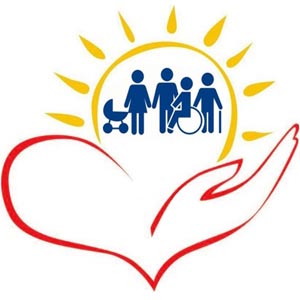 ВНИМАНИЕ!ОГКУ «Управление социальной защиты населения по Куйтунскому району» информирует:о порядке предоставления в 2022 году денежной компенсации расходов по приобретению и доставке твердого топлива льготным категориям граждан, одновременно использующим для отопления жилых помещений электрическую энергию и твердое топливо                С 1 января 2022 года при одновременном использовании нескольких видов отопления (твердое топливо и электрическую энергию) в жилом помещении, назначение компенсации на твердое топливо будет производиться исключительно при наличии документов, подтверждающих фактически понесенные расходы на приобретение и доставку твердого топлива.                На территории р.п. Куйтун и Куйтунского района по состоянию на 01.01.2022 года твердое топливо можно приобрести:- ООО «Лесная инвестиционная компания», находящаяся по адресу: 665302 р.п. Куйтун, ул. Партизанская, д.90, тел. 8(3952)792844 - ИП Катцын Роман Алексеевич, находящийся по адресу: р.п. Куйтун ул. Кооперативная, 8. Тел: 8-902-765-03-03.Необходимыми документами для предоставления компенсации твердого топлива являются:- договор купли – продажи, где прописывается предмет соглашения, а также отражены все необходимые права и обязанности сторон, иные условия, в том числе порядок расчета.- кассовый чек. Более подробную информацию можно получить в областном государственном казенном учреждении «Управление социальной защиты населения по Куйтунскому району» по адресу:р.п. Куйтун, ул. Лизы Чайкиной, 3 (каб. № 4).Телефон 8-(395-36)-5-20-99